Roteiro de Estudos   Semana de 20 a 24 de abril de 2020Roteiro de Estudos   Semana de 20 a 24 de abril de 2020TURMAS: 5 o anos A e BTURMAS: 5 o anos A e BProfessora: Lia                                                                               Professora: Lia                                                                               Dia da SemanaDisciplinas e Atividades da Apostila do ObjetivoOrientação de estudosSEGUNDA20/04Matemática:  Unidade 4 Contar e medir – para argumentar e comunicar.Assistir os vídeos - Conceito sobre frações. Após assistir, tentem realizar os exercícios da unidade 4. Caso não consigam realizar, faremos em sala de aula quando retornarmos.https://www.youtube.com/watch?v=NoBHpMF2MOEConceito sobre frações. (Fração imprópria – número misto e frações equivalentes).https://www.youtube.com/watch?v=OYg9GnSnqeAhttps://www.youtube.com/watch?v=gqcmWPwO3hITERÇA FeriadoQUARTA 22/04Português: Unidade 2 Esta língua que falamos! Páginas 191,192,194, e 195 - Lição 16Segue link sobre conceito de Dígrafos.https://www.youtube.com/watch?v=erhYcTZj-IgQUINTA23/04Ciências: Unidade 1 Os estados físicos da matéria e suas mudanças. Páginas 30 e 41.Sugestão de link sobre: Fontes de energia.  https://www.youtube.com/watch?v=JTqz_xzozl0&feature=youtu.behttps://www.youtube.com/watch?v=S7wQ4kw1S44&feature=youtu.behttps://www.youtube.com/watch?v=6Fc3V0-ZA7k&feature=youtu.behttps://www.youtube.com/watch?v=6wcXBKpnj3Q&feature=youtu.beSEXTA24/04História: Unidade 1 Conhecendo terras e povos. Páginas 44 a 48. Povos do Brasil.Sugestão de link sobre conceito de Sambaquis https://www.youtube.com/watch?v=r2KdHyxXI7cGeografia:   Unidade 1 Descobrindo o Brasil. Revisão sobre as regiões.https://www.youtube.com/watch?v=n4hdCkfdmwghttps://www.youtube.com/watch?v=jH_oVNSuJn0Aulas especiaisEducação Física:   ATIVIDADE: ALFABETO DA EDUCAÇÃO FÍSICARealização da atividade: Fazer o exercício de acordo com cada letra.Podem utilizar as letras do seu nome ou outra palavra que escolher. Exemplo: Utilizando o meu nome: FABIANO:F:Fazer estátua na forma de aviãozinho por 15 segundos, depoisA: Agachar e levantar 10 vezes, depoisB: 15 pulos sem sair do lugar, e assim por diante, até completar todas as letras do nome escolhido.Brinque com sua família! Não esqueça do alongamento antes de iniciar.Artes:  Os materiais necessários para esta atividade são: papel sulfite A4, revista com páginas bem coloridas, um pedaço de esponja de aço (Bombril) e uma tesoura. Passo a passo: Cubra a mesa ou o chão com jornal ou algum plástico quando for fazer a atividade, pois pode sujar. Escolha uma página de revista bem colorida, corte as beiradas da página da revista, até que ela fique menor que o papel branco. Você pode fazer cortes retos, oblíquos ou ondulados na página. Coloque a página da revista sobre a folha branca e comece a raspar as extremidades com a esponja de aço de dentro para fora. A tinta vai saindo aos poucos e passando para o papel branco. Pode ser feito como bordas ou em figuras como decalque. Aos poucos a tinta da revista passará ao papel branco, deixando-o lindo e super decorado. As folhas decoradas com a esponja de aço também podem ser usadas como molduras para desenhos, cartas e em outras brincadeiras.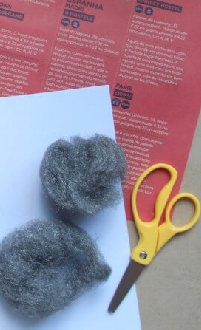 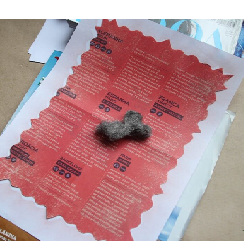 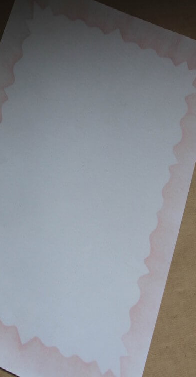 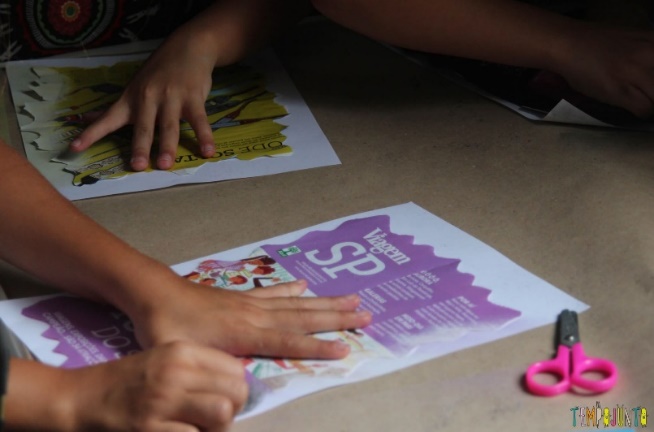 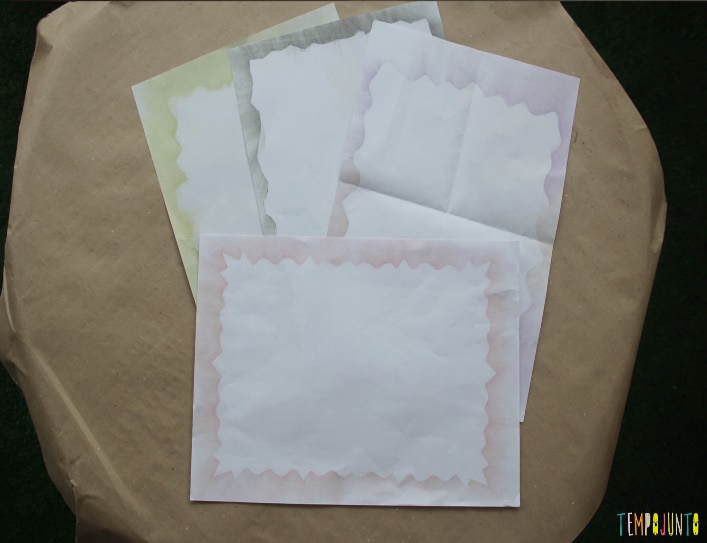 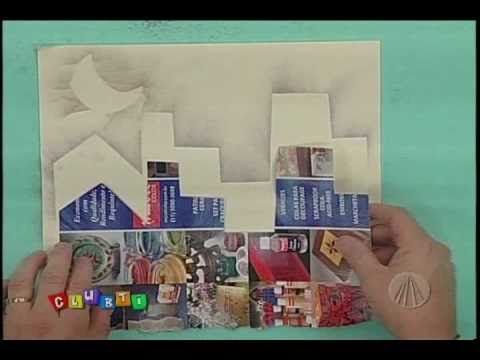 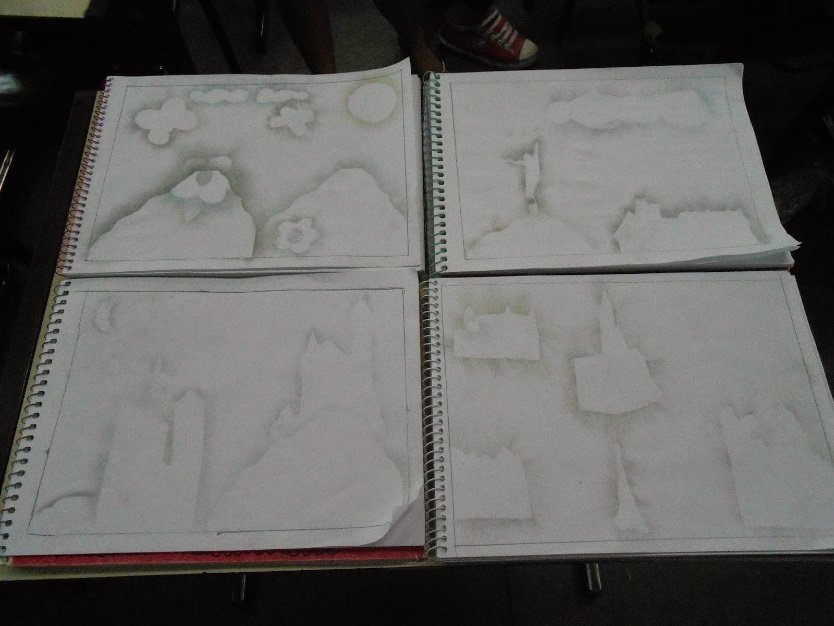 Inglês:1º Momento - Vamos revisar os Pronouns com o jogo online (gramar adventure) no portal Objetivo https://conteudoonline.objetivo.br/aula/index/17818?token=57783117d86f4cbabe987b51e410e5352º Momento – Assistir a vídeo aula Check point, Let’s practice (I) no portal objetivo com a Professora Magali Eloy Barqueiro de Oliveira. Resolver as atividades propostas módulo 4. http://tvweb3.unip.br/player/Transmissao?id=10dcb4da-891e-4fd4-8170  d6b2cacd2391&instituto=objetivo&referencia=200330_MagaliOliveira_Ingles_I_5Ano_AD Teacher Luciana (19) 99999 – 2727   Música: 5º ANO – Assistir ao vídeo do link abaixoApreciação musical https://www.youtube.com/watch?v=U1YpuLCGsIE 